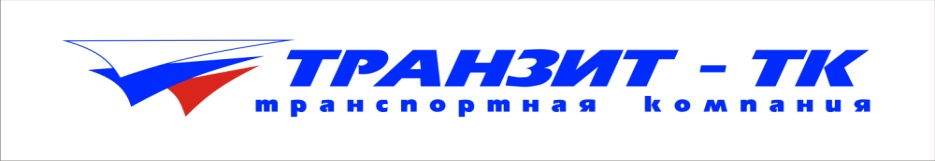 Сайт: http://www.transit-tk.ruE-mail: post@transit-tk.ruКРАСНОЯРСК: ВЫГРУЗКА И ОФОРМЛЕНИЕ ДОКУМЕНТОВ:ул. Красной Звезды, стр.1 «Д»,  (391) 286-61-75, 286-61-57.МОСКВА:ВЫГРУЗКА И ОФОРМЛЕНИЕ ДОКУМЕНТОВ:ул. Рябиновая, дом 37, строение 1  (926)367-37-97, (926)087-37-97, (929)672-17-73	Стоимость перевозок с НДС в рублях.Услуги за хранение невостребованного груза в МосквеУслуги за хранение невостребованного груза в КрасноярскеПри отправке груза из Красноярска оформление груза производится по адресу: ул. Красной Звезды, стр.1 «Д» до 18-00.Отправка неоформленного груза не производится!Москва - Красноярск (АВТО)Москва - Красноярск (АВТО)Москва - Красноярск (Ж/Д)Москва - Красноярск (Ж/Д)Красноярск - Москва (АВТО)Красноярск - Москва (АВТО)Вес (кг)ЦенаВес(кг)ЦенаВес(кг)ЦенаБолее  10 000От 5 001 до 10 000От 3 001 до 5 000От 2 001 до 3 000От 1 001 до 2 000От 501 до 1 000До 50026,0027,0027,5028,0028,5029,0029,50Более 11 000От 8 001 до 11 000От 6 001 до 8 000От 4 001 до 6 000От 2 001 до 4 000До 2 00012,5012,8013,0013,2013,5013,70Более 5 000От 1001 до 5 000До 100011,0012,0013,00Объём (м3)ЦенаОбъём (м3)ЦенаОбъём (м3)ЦенаБолее 15От 10,01 до 15От 5,01 до 10От 3,01 до 5От 1,01 до 3До 1590062006450670068506950Более 20От 10,01 до 20От 5,01 до 10До 53600370038003900Более 5От 3,01 до 5До 3260029003200Минимальная стоимость перевозки:Минимальная стоимость перевозки (ТЕПЛО – АВТО):Минимальная стоимость перевозки:Минимальная стоимость перевозки (ТЕПЛО – АВТО):Минимальная стоимость перевозки:Минимальная стоимость перевозки (ТЕПЛО – АВТО):Минимальная стоимость перевозки:Минимальная стоимость перевозки (ТЕПЛО – АВТО):750 руб.1500 руб.750 руб.1500 руб.Доплата за негабарит (Вес одного неделимого места более 250кг., или длина одной из сторон груза превышает 2,5 метра, или сумм трёх измерений (длина, ширина, высота)  более 3 м.):Доплата за негабарит (Вес одного неделимого места более 250кг., или длина одной из сторон груза превышает 2,5 метра, или сумм трёх измерений (длина, ширина, высота)  более 3 м.):Доплата за негабарит (Вес одного неделимого места более 250кг., или длина одной из сторон груза превышает 2,5 метра, или сумм трёх измерений (длина, ширина, высота)  более 3 м.):Доплата за негабарит (Вес одного неделимого места более 250кг., или длина одной из сторон груза превышает 2,5 метра, или сумм трёх измерений (длина, ширина, высота)  более 3 м.):25%25%Цена перевозки автомобиля :За гарантированное теплое место  (надбавка):Прием/выдача груза с внутренним пересчетом по накладной (надбавка):Изготовление деревянной обрешетки груза:Минимальная стоимость обрешетки:Цена перевозки автомобиля :За гарантированное теплое место  (надбавка):Прием/выдача груза с внутренним пересчетом по накладной (надбавка):Изготовление деревянной обрешетки груза:Минимальная стоимость обрешетки:Цена перевозки автомобиля :За гарантированное теплое место  (надбавка):Прием/выдача груза с внутренним пересчетом по накладной (надбавка):Изготовление деревянной обрешетки груза:Минимальная стоимость обрешетки:Цена перевозки автомобиля :За гарантированное теплое место  (надбавка):Прием/выдача груза с внутренним пересчетом по накладной (надбавка):Изготовление деревянной обрешетки груза:Минимальная стоимость обрешетки:Договорная40%50%1700 руб./м3800 рубДоговорная40%50%1700 руб./м3800 рубВъезд на терминал:Оформление документов:Погрузка и выгрузка в пунктах оборота без использования автопогрузчика:Стоимость погрузо-разгрузочных работ с использованием автопогрузчикаКрасноярск:Москва:Въезд на терминал:Оформление документов:Погрузка и выгрузка в пунктах оборота без использования автопогрузчика:Стоимость погрузо-разгрузочных работ с использованием автопогрузчикаКрасноярск:Москва:Въезд на терминал:Оформление документов:Погрузка и выгрузка в пунктах оборота без использования автопогрузчика:Стоимость погрузо-разгрузочных работ с использованием автопогрузчикаКрасноярск:Москва:Въезд на терминал:Оформление документов:Погрузка и выгрузка в пунктах оборота без использования автопогрузчика:Стоимость погрузо-разгрузочных работ с использованием автопогрузчикаКрасноярск:Москва:100 руб200 рубБесплатно!75 руб.100 руб.100 руб200 рубБесплатно!75 руб.100 руб.ВесОбъемЦена (руб/сутки)до более         до 0,3 куб.м        более 0,3 куб.м       25 руб./сут. за 1 место        300 руб./сут. за 1 т  или1 куб.м. ВесОбъемЦена (руб/сутки)до более         до 1,5 куб.м       более 1,5 куб.м10 руб./сут. за 1 место 50 руб./сут. за 1 место